Comune di Urbana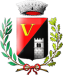 Provincia di PadovaNell'elenco degli allegati Il/La sottoscritto/a ........................................................................................................................................., nato/a................................................................................................................................., il ......./......./............, residente nel comune di ....................................................................................................................................., via ........................................................................................................................................., n. ......................., a conoscenza del disposto dell’art. 76 del d.P.R. 28 dicembre 2000, n. 445, che testualmente recita:«Art. 76 – Norme penali.1. Chiunque rilascia dichiarazioni mendaci, forma atti falsi o ne fa uso nei casi previsti dal presente testo unico è punito ai sensi del codice penale e delle leggi speciali in materia.2. L’esibizione di un atto contenente dati non più rispondenti a verità equivale ad uso di atto falso.3. Le dichiarazioni sostitutive rese ai sensi degli articoli 46 (certificazione) e 47 (notorietà) e le dichiarazioni rese per conto delle persone indicate nell’articolo 4, comma 2, (impedimento temporaneo) sono considerate come fatte a pubblico ufficiale.4. Se i reati indicati nei commi 1, 2 e 3 sono commessi per ottenere la nomina ad un pubblico ufficio o l’autorizzazione all’esercizio di una professione o arte, il giudice, nei casi più gravi, può applicare l’interdizione temporanea dai pubblici uffici o dalla professione e arte.»;ferma restando, a norma del disposto dell’art. 75, dello stesso d.P.R. n. 445/2000, nel caso di dichiarazione non veritiera, la decadenza dai benefici eventualmente conseguiti e sotto la propria personale responsabilità, in relazione a quanto disposto dall’art. 90, comma 9, del D.Lgs. 9 aprile 2008, n. 81 e succ. modif., recante il T.U. in materia di tutela della salute e della sicurezza nei luoghi di lavoro, che testualmente recita:«Art. 90 – Obblighi del committente o del responsabile dei lavori.… omissis …9. (Alinea così modificato dall’art. 59, comma 1, lett. g), del D.Lgs. 3 agosto 2009, n. 106) Il committente o il responsabile dei lavori, anche nel caso di affidamento dei lavori ad un'unica impresa o ad un lavoratore autonomo:a) (lettera così modificata dall’art. 59, comma 1, lettere h) e i) del D.Lgs. 3 agosto 2009, n. 106) verifica l'idoneità tecnico-professionale delle imprese affidatarie, delle imprese esecutrici e dei lavoratori autonomi in relazione alle funzioni o ai lavori da affidare, con le modalità di cui all'allegato XVII. Nei cantieri la cui entità presunta è inferiore a 200 uomini-giorno e i cui lavori non comportano rischi particolari di cui all’allegato XI, il requisito di cui al periodo che precede si considera soddisfatto mediante presentazione da parte delle imprese e dei lavoratori autonomi del certificato di iscrizione alla Camera di commercio, industria e artigianato e del documento unico di regolarità contributiva, corredato da autocertificazione in ordine al possesso degli altri requisiti previsti dall'allegato XVII;b) (lettera così modificata dall’art. 59, comma 1, lettera l), del D.Lgs. 3 agosto 2009, n. 106) chiede alle imprese esecutrici una dichiarazione dell'organico medio annuo, distinto per qualifica, corredata dagli estremi delle denunce dei lavoratori effettuate all'Istituto nazionale della previdenza sociale (INPS), all'Istituto nazionale assicurazione infortuni sul lavoro (INAIL) e alle casse edili, nonché una dichiarazione relativa al contratto collettivo stipulato dalle organizzazioni sindacali comparativamente più rappresentative, applicato ai lavoratori dipendenti. Nei cantieri la cui entità presunta è inferiore a 200 uomini-giorno e i cui lavori non comportano rischi particolari di cui all’allegato XI, il requisito di cui al periodo che precede si considera soddisfatto mediante presentazione da parte delle imprese del documento unico di regolarità contributiva, fatto salvo quanto previsto dall’articolo 16-bis, comma 10, del decreto-legge 29 novembre 2008, n. 185, convertito, con modificazioni, dalla legge 28 gennaio 2009, n. 2, e dell'autocertificazione relativa al contratto collettivo applicato;c) (Lettera così sostituita dall’art. 59, c. 1, lett. m), del D.Lgs. 3 agosto 2009, n. 106) trasmette all’amministrazione concedente, prima dell’inizio dei lavori oggetto del permesso di costruire o della denuncia di inizio attività, copia della notifica preliminare di cui all’articolo 99, il documento unico di regolarità contributiva delle imprese e dei lavoratori autonomi, fatto salvo quanto previsto dall’ articolo 16-bis, comma 10, del decreto-legge 29 novembre 2008, n. 185, convertito, con modificazioni, dalla legge 28 gennaio 2009, n. 2, e una dichiarazione attestante l’avvenuta verifica della ulteriore documentazione di cui alle lettere a) e b).»;D.L. 29.11.2008, n. 185:«....omissis....Art. 16-bis – Misure di semplificazione per le famiglie e per le imprese.....omissis....10. In attuazione dei princìpi stabiliti dall'articolo 18, comma 2, della legge 7 agosto 1990, n. 241, e successive modificazioni, e dall'articolo 43, comma 5, del testo unico delle disposizioni legislative e regolamentari in materia di documentazione amministrativa, di cui al decreto del Presidente della Repubblica 28 dicembre 2000, n. 445, le stazioni appaltanti pubbliche acquisiscono d'ufficio, anche attraverso strumenti informatici, il documento unico di regolarità contributiva (DURC) dagli istituti o dagli enti abilitati al rilascio in tutti i casi in cui è richiesto dalla legge.....omissis....»in qualità di:  committente  responsabile dei lavori di:di cui:	 alla comunicazione di attività edilizia libera in data ......./......./............;	 al permesso di costruire n. ................, in data ......./......./............;	 alla segnalazione certificata di inizio attività edilizia (SCIA) presentata in data ......./......./............;in relazione al disposto dell’art. 90, comma 9, lettera c) del D.Lgs. 9 aprile 2008, n. 81:allega copia della notifica preliminare di cui all’articolo 99, comma 1, dello stesso D.Lgs. n. 81/2008;	oppure (cancellare il caso che non ricorre):dichiara che, per i detti lavori, non è richiesta la notifica preliminare in quanto:non è prevista la presenza, anche non contemporanea, di più imprese esecutrici, anche nel caso di coincidenza con l'impresa esecutrice;l’unica impresa che opera prevede una entità di lavoro inferiore a duecento uomini - giorno:DICHIARAdi aver verificato la documentazione di cui all’art. 90, comma 9, lettere a) e b) del D.Lgs. 9 aprile 2008, n. 81 e succ. modif., concernente la verifica dell’idoneità tecnico-professionale delle imprese affidatarie e della loro regolarità contributiva.di essere informato, tramite apposita informativa resa disponibile dall’ente a cui è indirizzato il presente documento, ai sensi e per gli effetti degli articoli 13 e seg. del Regolamento Generale sulla Protezione dei Dati (RGPD-UE 2016/679), che i dati personali raccolti saranno trattati, anche con strumenti informatici, esclusivamente nell’ambito del procedimento per il quale la presente istanza/dichiarazione viene resa..........................................., lì ......./......./............IL/LA DICHIARANTE......................................................AUTOCERTIFICAZIONEATTESTANTE L’AVVENUTA VERIFICA DELL’IDONEITÀ TECNICO-PROFESSIONALEDELLE IMPRESE AFFIDATARIE E DELLA LORO REGOLARITÀ CONTRIBUTIVA(art. 47 del D.P.R. 28 dicembre 2000, n. 445)....................................................................................................................................................................Ai sensi dell’art. 38, d.P.R. 28 dicembre 2000, n. 445 e succ. modif., la dichiarazione è sottoscritta dall’interessato in presenza del dipendente addetto ovvero sottoscritta e inviata insieme alla fotocopia, non autenticata di un documento di identità del dichiarante, all’ufficio competente via fax, tramite un incaricato, oppure a mezzo posta.Ai sensi dell’art. 38, d.P.R. 28 dicembre 2000, n. 445 e succ. modif., la dichiarazione è sottoscritta dall’interessato in presenza del dipendente addetto ovvero sottoscritta e inviata insieme alla fotocopia, non autenticata di un documento di identità del dichiarante, all’ufficio competente via fax, tramite un incaricato, oppure a mezzo posta.FIRMATO DAL DICHIARANTEIN MIA PRESENZAlì ......./......./............L’ADDETTO.................................................SI ALLEGA FOTOCOPIA: CARTA D’IDENTITA’ PASSAPORTO PATENTE .......................................